«MUSIKK I MØRKETIDA»ÅS KULTURHUSTirsdag 28. februar kl. 18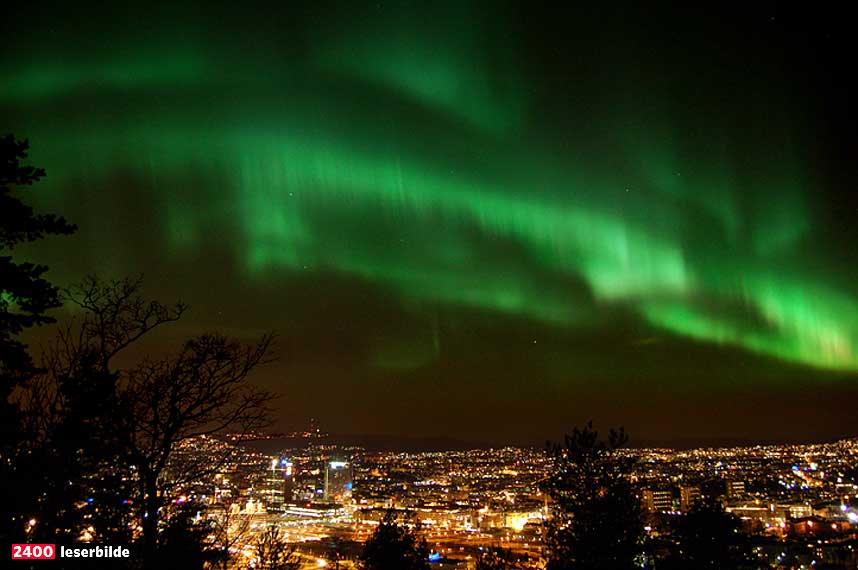 INTERNASJONALT KOR OG BAND FRA BJØRNEBEKK MOTTAKOG  STIAN CARSTENSEN KONSERTEN ER ÅPEN FOR ALLE - OG GRATISDØRENE ÅPNES KL. 17.30ARRANGØRER: ÅS INTERNASJONALE KULTURSENTER VED KULTURSKOLEN I ÅS I SAMARBEID MED BJØRNEBEKK MOTTAK OG MUSIKERNETTVERKET «MUSIKK I MØRKETIDA»